ADI SOYADI: UZ. DR.FİLİZ ÇİMENBRANŞI: GÖĞÜS HASTALIKLARI VE TÜBERKÜLOZ UZMANIYABANCI DİLLER: İNGİLİZCEİLETİŞİM: 03125677671KLİNİK: 7. KLİNİKTIBBİ İLGİ VE UZMANLIK ALANLARI: AKCİĞER KANSERİ, ASTIM, KOAH, AKCİĞER ENFEKSİYONLARIEĞİTİMİ: ANKARA ÜNİVERSİTESİ TIP FAKÜLTESİ (1987-1993), ATATÜRK GÖĞÜS HASTALIKLARI GÖĞÜS CERRAHİSİ EĞİTİM VE ARAŞTIRMA HASTANESİ ( 1997- )ÇALIŞTIĞI KURUMLAR: GİMAT SAĞLIK OCAĞI (1993-1996), ANKARA TARIM İL MÜDÜRLÜĞÜ DAİRE TABİPLİĞİ (1996-1997), ATATÜRK GÖĞÜS HASTALIKLARI GÖĞÜS CERRAHİSİ EĞİTİM VE ARAŞTIRMA HASTANESİ ( 1997- )YAYINLAR:Yildiz, F. (2013). Factors influencing asthma control: results of a real-life prospective observational asthma inhaler treatment (ASIT) study. Journal of Asthma and Allergy, 6, 93-101.Yıldız F, Erbagci A,  Demirel YS,  Akcalı SD,  Ekici A,  Dursunoglu N , Ediger D , Erdinc M  ,Cemri SC, Kalyoncu AF,  Guclu SZ,  Aktogu S, Bayramgurler B ,Bayram M ,Akgun M ,Mirici A ,Akyildiz L,Celik P,Guven AO,Camsari G,Ozseker F ,Cimen F ,Kurutepe M,Senyigit A,  Bektas  Y,Ozbudak O  ,Saylan B, Baslilar S ,Polatli M ,Cagatay T, Kalkan S ,Ozer AYildiz, F., & Asthma Inhaler Treatment Study Group. (2014). Importance of inhaler device use status in the control of asthma in adults: the asthma inhaler treatment study. Respiratory care, 59(2), 223-230.Yıldız F, Erbagci A,  Demirel YS,  Akcalı SD,  Ekici A,  Dursunoglu N , Ediger D , Erdinc M  ,Cemri SC, Kalyoncu AF,  Guclu SZ,  Aktogu S, Bayramgurler B ,Bayram M ,Akgun M ,Mirici A ,Akyildiz L,Celik P,Guven AO,Camsari G,Ozseker F ,Cimen F ,Kurutepe M,Senyigit A,  Bektas  Y,Ozbudak O  ,Saylan B, Baslilar S ,Polatli M ,Cagatay T, Kalkan S ,Ozer AÇimen, F., Çiftçi, U. T., & Dursun, D. G. (2001). Romatoid arthrite bağlı plöropulmoner tutuluma bir örnek: Romatoid plevral efüzyon (Bir olgu nedeniyle). Solunum Hastalıkları, 12(3), 233-237.Çimen, F., Canbakan, S., Pelit, A., Ergün, G., & Başer, Y. (2001). Küçük Hücreli Akciğer Kanseri ve Lökositoklastik Vaskülit (Bir Olgu Nedeniyle). Solunum Hastalık, 12(2), 146-50.Çimen, F., Ulubaş, B., Eryılmaz, T., & Bilgin, G. (2002). Sigara içenlerde lipid peroksidasyonu, antioksidan aktivite ve solunum fonksiyon testleri. Türkiye Klinikleri Tıp Bilimleri Dergisi, 22(3), 292-296.Çimen, F., Çiftçi, T. U., Coşkun, Ö., Dulkar, G., & Eryılmaz, T. (2002). Malign ve Nonmalign Plevra Sıvılarının Ayırıcı Tanısında Plevral Sıvıda ve Serumda IgG, IgA, IgM, Akut Faz Reaktanları, Beta 2 Mikroglobulin, Alfa 1 Asit Glukoprotein ve Ürik Asit Düzeylerinin Yeri. Türkiye Klinikleri Akciğer Arşivi, 3(2), 60-63.Çimen, F., Köksal, D., Sırmalı, M., Demirağ, F., Öğretensoy, M., & Kaya, S. (2006). Low-grade B-cell Primary Pulmonary Lymphoma of Mucosa-Associated Lymphoid Tissue (MALT) Type With Synchronous Involvement Of Lacrimal Gland. Turkish Respiratory Journal, 7(2), 097-100.Çimen, F., Çiftçi, T. U., Berktas, B. M., Sipit, T., Hoca, N. T., & Dulkar, G. (2008). The relationship between serum adenosine deaminase levels in lung tuberculosis along with drug resistance and the category of tuberculosis.2008 Turk Respir J, 9, 20-3.Cimen, F., Saka, D., Dayioğlu, D., Demirağ, F., Ertürk, H., & Oğretensoy, M. (2008). A rare form of urinary bladder cancer metastasis to lung. Tuberkuloz ve toraks, 56(2), 221-223Çimen, F., Saka, D., Ünsal, E., Önal, M., Ceylan, T., Atikcan, Ş., & Öğretensoy, M. (2013). Olgu Sunumu/Case Report İzole Tüberküloz Epididimit Olgu Sunumu. Solunum Hastalıkları Dergisi 2013;24(2):79-81Çimen, F., Saka, D., Alpar, S., Önal, M., Alıcı, İ. O., Özaydın, D., ... & Atikcan, Ş. (2015). Olgu Sunumu/Case Report Atipik Tüberküloz-Mycobacterium Szulgai ve Akciğer Kanseri Atypical Mycobacterium Tuberculosis Szulgai and Lung Cancer. Solunum Hastalıkları    Cilt 25, Sayı 1-2015, 17-21Cimen, F. (2016). An Unusual Presentation of Adenocarcinoma of the Lung. Chest, 150(4), 690A.Cimen, F. (2016). Behçet Disease With Multiple Pulmonary Nodules. Chest, 150(4), 686A.Cimen, F., Aloglu, M., Duzgun, S., & Atikcan, S. (2020). PULMONARY PLEOMORPHIC CARCINOMA RETROSPECTIVE EVALUATION: 6 CASES. Chest, 158(4), A2634.Unsal, E., Koksal, D., Cimen, F., Taci Hoca, N., & Sipit, T. (2006). Analysis of patients with hemoptysis in a reference hospital for chest diseases. Tuberk Toraks, 54(1), 34-42.Unsal, E., Çimen, F., Yazici, S., Yildiz, M., Gökcek, A., Tatci, E., & Demirag, F. (2014). Pulmonary Carcinoma Secondary to Respiratory Papillomatosis. Chest, 145(3), 304A.Unsal, E., Cimen, F., Canbay, F., & Guler, M. (2014). Primary Lung Cancer With Bilateral Multiple Cavitary Lesions. Chest, 146(4), 634A. Sen, E., Guclu, S. Z., Kibar, I., Ocal, U., Yilmaz, V., Celik, O.,Cimen F ... & Konya, A. (2015). Adherence to GOLD guideline treatment recommendations among pulmonologists in Turkey. International Journal of Chronic Obstructive Pulmonary Disease, 2015; 10, 2657.Tatci, E., Gokcek, A., Unsal, E., Cimen, F., Demirag, F., Yazici, S., & Ozmen, O. (2015). FDG PET/CT Findings of Recurrent Respiratory Papillomatosis With Malignant Degeneration in the Lung. Clinical nuclear medicine, 40(10), 802-804.Ulubaş, B., Sezer, C., & Çimen, F. (2003). Kronik Obstrüktif Akciğer Hastalıklı Olguların Demografik Özellikleri. Türkiye Klinikleri Akciğer Arşivi, 4(1), 27-30.Bahar, U., Filiz, C., Eryilmaz, T., Bugdayci, R., & Calykodlu, M. (2003). Lipid profile in patients with chronic obstructive pulmonary disease. Turkish Respiratory Journal, 4(3), 120-122. Saka, D., Saka, C., Cimen, F., Canbakan, S., Akýn, Ý., Demirag, F., & Capan, N. (2007). Presence of eosinophilic inflammation and airway remodelling signs in sinus tissues of patients with asthma and chronic rhinosinusitis. World Allergy Organization Journal. World Allergy Organization Journal & November 2007 S92   S1-S335 DOI: https://doi.org/10.1186/1939-4551-1-S3-A1Saka, D., Aydoğdu, M., Calişir, H. C., Cimen, F., & Oğretensoy, M. (2011). The treatment results of retreatment pulmonary tuberculosis patients in our clinic. Tuberkuloz ve toraks, 59(2), 111-119.Hoca, N. T., ÖZGEDİK, O., Özcan, M. A., Çimen, F., ALPTEKİNOĞLU, N., & ÖĞRETENSOY, M. (2011). Myelomatous pleural effusion: a rare involvement in multiple myeloma: case report. Turkiye Klinikleri Journal of Medical Sciences, 31(4), 998-1001.Yeşiler, F. İ., Çimen, F., & Atikcan, Ş. (2020). Factors affecting delay in diagnosis and treatment of lung cancer. Journal of Surgery and Medicine, 4(9), 720-724.Köksal, D., Hoca, N. T., Ünsal, E., Çimen, F., & Şipit, T. (2004). Relationships Between Treatment Outcome and Severity of COPD and Frequency of Exacerbation Episodes in Patients With COPD. Turkish Respiratory Journal, 5(1), 09-14.Kızılırmak, D., Güler, M. Z., Ünsal, E., Çimen, F., & Çapan, N. (2017). Parasternal Tuberculosis and Incidental Abdominal Mass in an HIV Seronegative Patient. Respiratory Case Reports, 6(1), 45-47.Cesur, S., Hoca, N. T., Tarhan, G., Cimen, F., Ceyhan, I., Annakkaya, A. N., ... & Birengel, S. (2010). Evaluation of Quantiferon-TB Gold and tuberculin skin test in patients with tuberculosis, close contact of patients, health care workers and tuberculosis laboratory personnel. Mikrobiyoloji bulteni, 44(4), 553-560.Cesur, S., Aslan, T., Hoca, N. T., Çimen, F., Tarhan, G., Çifçi, A., ... & Şipit, T. (2014). Clinical importance of serum neopterin level in patients with pulmonary tuberculosis. International journal of mycobacteriology, 3(1), 5-8.Birengel, S., Cesur, S., Hoca, N. T., Çimen, F., Çifci, A., Elhan, A. H., & Tarhan, G. (2013). Akciğer Kanseri ve Pnömoni Olgularında Serum Neopterin Düzeyleri. Ortadogu Medical Journal/Ortadogu Tip Dergisi, 5(3).Güney, Y., Bilgihan, A., Tansu, U. Ç., Çimen, F., & Coşkun, Ö. Akciğer Tüberkulozu ve Akciğer Kanserli Hastalarda Serum Malondialdehid Seviyesi ve Süperoksid Dismutaz Aktivitesi. Ankara Sağlık Hizmetleri Dergisi, 6(2), 33-38.Tansu, U. Ç., Güney, Y., Bilgehan, A., & Çimen, F. The Role Of Superoxide Dismutase (SOD) Activity And Malondialdehyde (MDA) Levels In The ifferentiation Of Benign-Malign Pleural Effusion. Ankara Sağlık Hizmetleri Dergisi,  Cilt 6, Sayı 2, 2004 39-43.Yurdakul, A. S., Çimen, F., Hoca, N. T., Çakaloğlu, A., & Atikcan, Ş. Herediter trombofili sebebiyle rekürren pulmoner embolizm (olgu sunumu). Tüberküloz ve Toraks Dergisi 2004; 52(3): 275-279Yurdakul, A. S., Hoca, N. T., Çimen, F., Balcı, M., & Atikcan, Ş. Kronik obstrüktif akciğer hastalığı olan hastalarda dolaşımdaki adezyon molekülleri. Tüberküloz ve Toraks Dergisi 2004; 52(4): 356-362 356Yurdakul, A. S., Taci, N., Çimen, F., & Atikçan, Ş. (2004). Different Forms of Allergic Bronchopulmonary Aspergillosis Encountered in Two Patients: ABPA-seropositive and ABPA-central Bronchiectasis. Turkish Respiratory Journal, 5(3), 189-192.Yurdakul, A. S., Hoca, N. T., Çimen, F., Ünsal, E., Tüfekçioğlu, O., Eryılmaz, T., ... & Atikcan, Ş. (2005). KOAH ve Kor Pulmonaleli Hastalarda Kardiyak Troponin I Düzeyi. Türkiye Klinikleri Akciğer Arşivi, 6(3), 93-96.Yurdakul, A. S., Hoca, N. T., Gökçek, A., Cimen, F., Çakaloğlu, A., & Atikcan, Ş. (2005). An interesting cause of recurrent haemoptysis: haemoptysis 7 years after a foreign body penetrated the lung parenchyma and aorta. Respirology, 10(2), 229-232.Yurdakul, A. S., Hoca, N. T., Çimen, F., Atikcan, Ş., Şipit, T., Atasever, M., & Balcı, M. Stabil kronik obstrüktif akciğer hastalığı olan hastalar ile sigara içenlerde hava yolu inflamasyonu ve lenfosit alt tiplerinin analizi. Tüberküloz ve Toraks Dergisi 2006; 54(2): 122-127 122Hoca, T. N., Çimen, F., Köksal, D., Ünsal, E., Yurdakul, A. S., Şahan, S., & Şipit, T. (2004). Sarkoidozda radyolojik evre ile solunum fonksiyon testi, serum angiotensin converting enzim ve galyum-67 sintigrafisi arasındaki ilişki. Türkiye Klinikleri Tıp Bilimleri Dergisi, 24(1), 39-46.Atikçan, S., Yurdakul, A. S., Çimen, F., Taci, N., & Balcı, M. (2004). Expression of adhesion molecules in non-smokers, smokers and patients with chronic obstructive pulmonary disease. Turk Respir J, 5, 164-8. Ozgedik, O., Hoca, N. T., Onde, U., Cimen, F., Atikcan, S., & Ogretensoy, M. (2013). The diagnostic value of serum soluble CD 14 and IL-10 levels in newly diagnosed pulmonary tuberculosis patients and the relationship with disease extensity. European Respiratory Journal 2013 42: P2776GÖÇMEN, S., SAKA, D., ÇİMEN, F., AKPINAR, E., & ÖĞRETENSOY, M. Çiftçi Akciğeri mi? Miliyer Tüberküloz mu?(İki Olgu Nedeniyle). Solunum Hastalıkları 2005; 16: 188-192 Önal, M., Özaydın, D., Çimen, F., Atikcan, Ş., Saka, D., & Ünsal, E. Olgu Sunumu/Case Report Diş Eti Metastazı İle Seyreden Akciğer Kanseri Olgusu Lung Cancer Case With Gingival Metastasis. Solunum Hastalıkları Dergisi 2015;25(2-3):28-30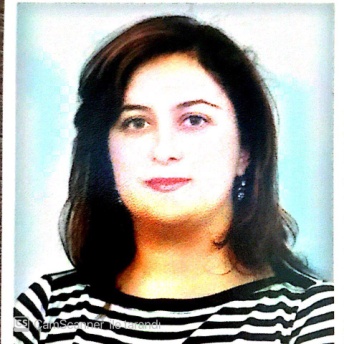 